ПРОЕКТ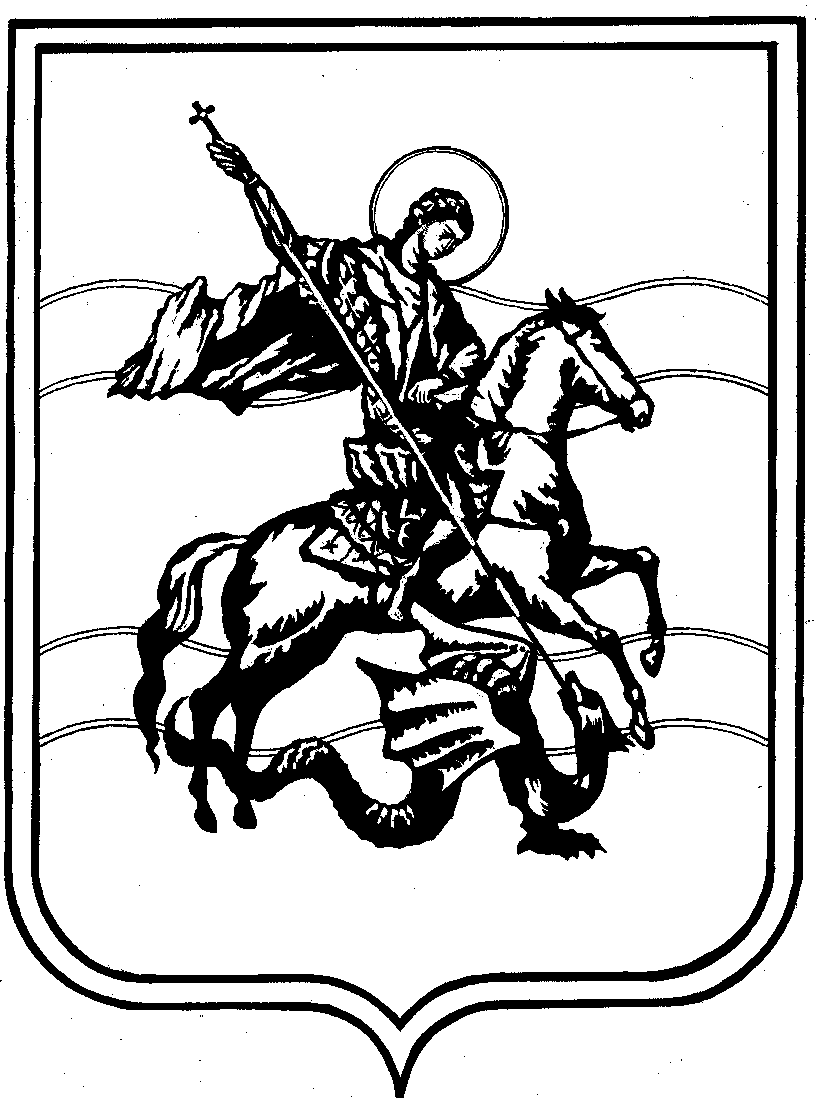 Сельская Думамуниципального образования сельское поселение «Село Высокиничи»Калужской области		Р Е Ш Е Н И Ес. Высокиничиот ____ _________2023 г.                                                                                   № ___О внесении изменений в Положение «О порядке предоставления ежемесячной социальной выплаты к пенсии лицам, замещавшим муниципальные должности и должности муниципальной службы в муниципальном образовании сельское поселение «Село Высокиничи», утвержденное решением Сельской Думы муниципального образования сельского поселения «Село Высокиничи» от 17.01.2022 №75В соответствии Федеральным законом от 15 декабря 2001 г. N 166-ФЗ "О государственном пенсионном обеспечении в Российской Федерации", ст. 25, ст. 35.2 Устава муниципального образования сельское поселение «Село Высокиничи», Сельская Дума муниципального образования сельское поселение «Село Высокиничи» РЕШИЛА:Внести изменения в Положение «О порядке предоставления ежемесячной социальной выплаты к пенсии лицам, замещавшим муниципальные должности и должности муниципальной службы в муниципальном образовании сельское поселение «Село Высокиничи», утвержденное решением Сельской Думы муниципального образования сельского поселения «Село Высокиничи» от 17.01.2022 №75, изложив его в новой редакции (приложение 1 к настоящему решению).Опубликовать настоящее решение в районной газете «Жуковский вестник», а также разместить на официальном сайте Администрации сельского поселения «село Высокиничи» в информационно-телекоммуникационной сети «Интернет».Настоящее решение вступает в силу с момента опубликования.Глава муниципального образованиясельское поселение «Село Высокиничи»			               	Семина А.А.Приложение к Решению Сельской Думы МО СП «Село Высокиничи»от _______2023 г. № ____ПОЛОЖЕНИЕ«О ПОРЯДКЕ ПРЕДОСТАВЛЕНИЯ ЕЖЕМЕСЯЧНОЙ СОЦИАЛЬНОЙ ВЫПЛАТЫ К ПЕНСИИ ЛИЦАМ, ЗАМЕЩАВШИМ МУНИЦИПАЛЬНЫЕ ДОЛЖНОСТИ И ДОЛЖНОСТИ МУНИЦИПАЛЬНОЙ СЛУЖБЫ В МУНИЦИПАЛЬНОМ ОБРАЗОВАНИИ СЕЛЬСКОЕ ПОСЕЛЕНИЕ «СЕЛО ВЫСОКИНИЧИ»1. Общие положенияПоложение о порядке предоставления ежемесячной социальной выплаты к пенсии лицам, замещавшим муниципальные должности и   должности муниципальной службы в муниципальном образовании сельское поселение «Село Высокиничи» (далее - Положение), определяет категории лиц, имеющих право на получение ежемесячной социальной выплаты, порядок и условия назначения выплаты, расчета, перерасчета ее размера, приостановления, прекращения и возобновления ранее назначенной ежемесячной социальной выплаты, перечень и формы необходимых для назначения ежемесячной социальной выплаты документов.Действие настоящего Положения распространяется на лиц, замещавших муниципальные должности и осуществлявших своих полномочия на постоянной основе (далее по тексту также – муниципальные должности), должности муниципальной службы в муниципальном образовании сельское поселение «Село Высокиничи», входящие в перечень наименований муниципальных должностей, должностей муниципальной службы Калужской области, устанавливаемые Законами Калужской области.Ежемесячная социальная выплата не устанавливается лицам, которым в соответствии с законодательством Российской Федерации или законодательством Калужской области назначено ежемесячное пожизненное содержание или установлена ежемесячная доплата к пенсии (ежемесячная социальная выплата) в соответствии с действующим законодательством Российской Федерации2. Условия назначения ежемесячной социальной выплаты к пенсии Лица, замещавшие муниципальные должности и  осуществлявшие свои полномочия на постоянной основе, должности муниципальной службы органов муниципального образования сельское поселение «Село Высокиничи», имеют право на ежемесячную социальную выплату к пенсии при наличии следующих условий:освобождение от соответствующей муниципальной должности и должности муниципальной службы имело место не ранее 01 июня 2007 года.стаж составляет: для лиц, замещавших муниципальные должности и осуществлявших свои полномочия на постоянной основе - не менее 5 лет; для лиц, замещавших должности муниципальной службы - продолжительность стажа муниципальной службы определяется в соответствующем году согласно приложению 2 к Федеральному закону от 15 декабря 2001 г. N 166-ФЗ "О государственном пенсионном обеспечении в Российской Федерации".замещение соответствующей муниципальной должности, должности муниципальной службы в муниципальном образовании сельское поселение «Село Высокиничи» не менее 12 последних полных месяцев непосредственно перед увольнением и (или) выходом на пенсию либо прекращением осуществления полномочий.освобождение от муниципальной должности, должности муниципальной службы имело место по одному из следующих оснований:по собственному желанию в связи с выходом на пенсию;признание работника полностью неспособным к трудовой деятельности в соответствии с медицинским заключением, выданным в порядке, установленном федеральными законами и иными нормативными правовыми актами Российской Федерации (признание инвалидом 1 или 2 группы в установленном законодательством порядке) и назначение трудовой пенсии по инвалидности в связи с признанием инвалидом 1 или 2 группы;достижение предельного возраста, установленного федеральным законодательством для замещения должности муниципальной службы;ликвидация органов местного самоуправления муниципального образования сельское поселение «Село Высокиничи», а также их структурных подразделений, являющихся юридическими лицами, а также сокращение численности или штата муниципальных служащих в органах местного самоуправления муниципального образования сельское поселение «Село Высокиничи», а также в их структурных подразделениях, являющихся юридическими лицами.истечение срока трудового договора, на основании которого гражданин был принят на муниципальную службу после его увольнения с муниципальной службы по собственному желанию в связи с выходом на трудовую пенсию по старости;прекращение осуществления полномочий лица, замещавшего муниципальную должностьКатегории лиц, имеющих право на ежемесячную социальную выплату к пенсииЕжемесячная социальная выплата к пенсии устанавливается:лицам, замещавшим муниципальные должности и осуществлявшим свои полномочия на постоянной основе не менее 5 лет, которым назначена пенсия по достижении предельного возраста, установленного федеральным законодательством;лицам, замещавшим муниципальные должности и осуществлявшим свои полномочия на постоянной основе не менее 5 лет, в случае признания их инвалидами 1 или 2 группы в установленном законодательством порядке в период замещения муниципальной должности, которым назначена трудовая пенсия по инвалидности в связи с признанием их инвалидами 1 или 2 группы;лицам, замещавшим должности муниципальной службы при наличии стажа муниципальной службы, продолжительность которого для назначения пенсии за выслугу лет в соответствующем году определяется согласно приложению 2 к Федеральному закону от 15 декабря 2001 г. N 166-ФЗ "О государственном пенсионном обеспечении в Российской Федерации";лицам, замещавшим должности муниципальной службы, имеющим стаж муниципальной службы не менее 15 лет, уволенным с муниципальной должности до 01 января 2017 года, а также  лицам, замещавшим муниципальные должности муниципальной службы не менее 15 лет и приобретшими до указанной даты  право на страховую пенсию по старости в соответствии с Федеральным законом от 28 декабря 2013 года № 400-ФЗ «О страховых пенсиях»;лицам, замещавшим должности муниципальной службы, имеющим стаж муниципальной службы, продолжительность которого в соответствующем году определяется согласно приложению 2 к Федеральному закону от 15 декабря 2001 г. N 166-ФЗ "О государственном пенсионном обеспечении в Российской Федерации", в случае признания их инвалидами 1 или 2 группы в установленном законодательством порядке в период замещения муниципальной должности муниципальной службы, которым назначена  пенсия по инвалидности в связи с признанием их инвалидами 1 или 2 группы.Размер ежемесячной социальной выплаты к пенсииЕжемесячная социальная выплата к пенсии устанавливается в размерах:лицам, замещавшим муниципальные должности и осуществлявшим свои полномочия на постоянной основе не менее 5 лет, назначена пенсия по достижении предельного возраста, установленного федеральным законодательством - в размере 20% их месячного денежного содержания при замещении муниципальной должности от пяти до десяти лет; в размере 25% их месячного денежного содержания при замещении муниципальной должности от десяти до пятнадцати лет и в размере 35% их месячного денежного содержания при замещении муниципальной должности свыше пятнадцати лет;лицам, замещавшим муниципальные должности и осуществлявшим свои полномочия на постоянной основе не менее пяти лет, в случае признания их инвалидами 1 или 2 группы в установленном законодательством порядке в период замещения муниципальной должности, которым назначена трудовая пенсия по инвалидности, - в размере 25% их месячного денежного содержания;лицам, замещавшим должности муниципальной службы при наличии стажа муниципальной службы, продолжительность которого для назначения пенсии за выслугу лет в соответствующем году определяется согласно приложению 2 к Федеральному закону от 15 декабря 2001 г. N 166-ФЗ "О государственном пенсионном обеспечении в Российской Федерации"; лицам, замещавшим муниципальные должности муниципальной службы, имеющим стаж муниципальной службы не менее 15 лет, уволенным с муниципальной должности до 01 января 2017 года, а также  лицам, замещавшим муниципальные должности муниципальной службы не менее 15 лет и приобретшими до указанной даты  право на страховую пенсию по старости в соответствии с Федеральным законом от 28 декабря 2013 года № 400-ФЗ «О страховых пенсиях», которым назначена пенсия в соответствии с федеральным законодательством - в размере 30 % их месячного денежного содержания.Размер ежемесячной социальной выплаты увеличивается на 3 процента месячного денежного содержания муниципального служащего за каждый полный календарный год стажа муниципальной службы свыше установленного в абзаце 1 пункта 4, при этом размер ежемесячной социальной выплаты не может превышать 60 % их месячного денежного содержания; лицам, замещавшим должности муниципальной службы, имеющим стаж муниципальной службы, продолжительность которого в соответствующем году определяется согласно приложению 2 к Федеральному закону от 15 декабря 2001 г. N 166-ФЗ "О государственном пенсионном обеспечении в Российской Федерации", в случае признания их инвалидами 1 или 2 группы в установленном законодательством порядке в период замещения должности муниципальной службы, которым назначена трудовая пенсия по инвалидности, - в размере 25% их месячного денежного содержания.В состав денежного содержания, выплачиваемого к пенсии входит: должностной оклад (на момент подачи заявления), надбавка за выслугу лет, надбавка за классный чин (до присвоения – денежное поощрение), ежемесячное денежное поощрение (для муниципальных должностей), ежемесячная надбавка за особые условия муниципальной службы, премия за выполнение особо важных заданий, предусмотренная положением о порядке оплаты и стимулирования труда лиц, замещающих муниципальные должности  муниципальной службы в администрации МО сельское поселение «Село Высокиничи» (далее – Положение об оплате труда), 1/12 единовременной выплаты при предоставлении отпуска и 1/12 материальной помощи, предусмотренных Положением об оплате труда.Исчисление стажа, дающего право на ежемесячную социальную выплату к пенсии.При исчислении стажа муниципальной службы, дающего право на ежемесячную социальную выплату к пенсии, лицам, замещавшим муниципальные должности, должности муниципальной службы, учитываются периоды замещения муниципальной должности, периоды муниципальной службы и периоды работы на иных должностях согласно приложения N 5 к Закону Калужской области от 03.12.2007 N 382-03 «О муниципальной службе в Калужской области».Документами, подтверждающими стаж муниципальной службы, являются трудовая книжка, военный билет, справка военного комиссариата и иные документы соответствующих государственных органов, архивных учреждений, установленные законодательством.В стаж муниципальной службы на основании решения комиссии могут засчитываться периоды замещения отдельных должностей руководителей и специалистов на предприятиях, в учреждениях и организациях, опыт и знание работы в которых были необходимы муниципальным служащим для выполнения должностных обязанностей в соответствии с должностными обязанностями муниципального служащего. Периоды работы в указанных должностях в совокупности не должны превышать пяти лет.При исчислении стажа муниципальной службы, дающего право на ежемесячную социальную выплату, суммируются все включаемые (засчитываемые) в него периоды службы (работы).Порядок назначения и выплаты ежемесячной социальной выплаты.Для рассмотрения вопроса о назначении ежемесячной социальной выплаты лицам, замещавшим муниципальные должности, должности муниципальной службы, лицо, претендующее на ее назначение (либо лицо по доверенности, оформленной в установленном порядке), представляет в администрацию муниципального образования сельское поселение «Село Высокиничи» (далее - администрация) заявление по форме согласно приложению N 1 к настоящему Положению и следующие необходимые документы:копию паспорта с предъявлением оригинала;копию пенсионного удостоверения (с предъявлением оригинала) либо справку органа, осуществляющего пенсионное обеспечение, о назначенной пенсии;справку медико-социальной экспертизы, выданную соответствующим федеральным учреждением медико-социальной экспертизы (для лиц, признанных инвалидами 1 или 2 группы в установленном законодательством порядке в период замещения ими муниципальной должности или должности муниципальной службы, которым назначена трудовая пенсия по инвалидности), или ее копию; копию заключения медицинского учреждения по форме N 001-ГС/у;копию трудовой книжки (с предъявлением оригинала, если копия не заверена в установленном порядке); копию военного билета (при наличии) с предъявлением оригинала; справку о периодах муниципальной службы (работы), учитываемых при исчислении стажа муниципальной службы, оформленную согласно приложения N 2 к настоящему Положению (за исключением лиц, уволенных в связи с ликвидацией организации), иные документы, установленные законодательством (при наличии), подтверждающие стаж муниципальной службы;справку о размере месячного денежного содержания лица, замещавшего муниципальную должность, должность муниципальной службы в муниципальном образовании сельское поселение «Село Высокиничи», оформленную согласно приложения N 3 к настоящему Положению. Месячное денежное содержание, учитываемое при определении размера ежемесячной социальной выплаты лицам, замещавшим муниципальные должности, должности муниципальной службы в муниципальном образовании сельское поселение «Село Высокиничи», определяется по выбору лица, обратившегося за установлением ежемесячной социальной выплаты:по должности, замещаемой им на день достижения возраста, дающего право на пенсию в соответствии с законодательством, но не ранее 01 июня 2007 года;по последней замещаемой муниципальной должности или должности муниципальной службы перед увольнением;копию документа об изменении фамилии (при наличии) с предъявлением оригинала, если копия не заверена в установленном порядке;сведения о лицевом счете, открытом в банковском учреждении Российской Федерации.Заявление и прилагаемые к нему документы рассматриваются в течение 30 календарных дней со дня регистрации комиссией администрации СП «Село Высокиничи» по назначению социальной выплаты (далее - Комиссия).В случае принятия Комиссией положительного решения издается распоряжение администрации СП «Село Высокиничи» о назначении заявителю ежемесячной социальной выплаты.В случае отказа в назначении ежемесячной социальной выплаты Комиссия письменно уведомляет об этом заявителя с указанием причин отказа. В назначении пенсии отказывается, если:заявитель не соответствует требованием настоящего Положения;заявителем не представлены документы, указанные в настоящем Положении.Решение об отказе в назначении ежемесячной социальной выплаты может быть обжаловано в установленном законодательством порядке.Распоряжение администрации о назначении ежемесячной социальной выплаты, заключение Комиссии, копии документов, представленных заявителем, направляются ведущему специалисту - бухгалтеру администрации МО СП «Село Высокиничи» для последующих выплат.Выплата ежемесячной социальной выплаты к пенсии приостанавливается при замещении заявителем муниципальной должности муниципальной службы. После освобождения от занимаемой должности ранее назначенная ежемесячная социальная выплата возобновляется на прежних условиях.Приостановление и возобновление выплаты ежемесячной социальной выплаты осуществляются на основании распоряжения администрации СП «Село Высокиничи».Ежемесячная социальная выплата перечисляется получателям администрацией МО СП «Село Высокиничи» на лицевые счета.Получатели ежемесячной социальной выплаты обязаны в 5-дневный срок со дня наступления обстоятельств, препятствующих выплате, известить об этом администрацию МО СП «Село Высокиничи». При устранении обстоятельств, препятствующих выплате ежемесячной социальной выплаты, выплата возобновляется на основании заявления со дня, следующего за днем увольнения с должности.В случае несвоевременного представления получателем ежемесячной социальной выплаты документов, служащих основанием для приостановления выплаты, излишне исчисленные суммы подлежат возврату на счет Администрации МО СП «Село Высокиничи», а в случае спора – взыскиваются в порядке, предусмотренном законодательством.Порядок приостановления, прекращения, возобновления и перерасчета ежемесячной социальной выплаты к пенсии.Получатели ежемесячной социальной выплаты обязаны извещать в письменной форме администрацию СП «Село Высокиничи» о наступлении обстоятельств, влекущих за собой прекращение (приостановление) выплаты, не позднее чем в пятидневный срок со дня наступления этих обстоятельств.Ежемесячная социальная выплата к пенсии приостанавливается и не назначается лицам:которым в соответствии с законодательством Российской Федерации или законодательством Калужской области назначено ежемесячное пожизненное содержание или установлена ежемесячная доплата к пенсии (ежемесячная социальная выплата) в соответствии с действующим законодательством;при замещении ими государственной должности в органах государственной власти и должности муниципальной службы в органах местного самоуправления;замещавшим должности муниципальной службы, в случае их увольнения с муниципальной службы в связи с совершением виновных действий.После освобождения лиц, указанных в подпункте б) настоящего пункта, от замещаемых должностей ежемесячная социальная выплата возобновляется на прежних условиях.Приостановление, прекращение, возобновление выплаты ежемесячной социальной выплаты осуществляются на основании правового акта администрации.Приостановление, прекращение, возобновление и перерасчет ежемесячной социальной выплаты производятся с первого числа месяца, следующего за тем, в котором наступили соответствующие обстоятельства.В случае смерти лица, получавшего ежемесячную социальную выплату, ее перечисление не производится с первого числа месяца, следующего за месяцем смерти получателя.Размер ежемесячной социальной выплаты пересчитывается при увеличении размеров месячной заработной платы (ее составляющих) при изменении положений нормативно-правовых актов, определяющих оплату труда лиц, замещавших муниципальные должности, должности муниципальной службы.Лицам, замещавшим муниципальные должности и должности муниципальной службы, вышедшим на пенсию с этих должностей ранее 01 июня 2007 года, ежемесячную социальную выплату выплачивается в размере 2000 рублей. Размер ежемесячной социальной выплаты к пенсии увеличивается на 3 процента от суммы, указанной в п.7.7, настоящего Положения, за каждый год стажа муниципальной службы свыше 15 лет.Формирование личных дел получателей ежемесячной социальной выплаты к пенсии и хранение дел осуществляет администрация СП «Село Высокиничи».Суммы ежемесячных социальных выплат к пенсии, излишне выплаченных лицу, удерживаются из размера причитающейся ежемесячной социальной выплаты к пенсии. В случае прекращения выплаты ежемесячной социальной выплаты к пенсии, оставшаяся задолженность возмещается ее получателями, а в случае спора взыскивается в судебном порядке.Приложение № 1к Положению о порядке назначения и предоставления ежемесячной социальной выплаты к пенсии лицам, замещавшим муниципальные должности и муниципальные должности муниципальной службы в муниципальном образовании сельское поселение«Село Высокиничи»ЗАЯВЛЕНИЕО НАЗНАЧЕНИИ ЕЖЕМЕСЯЧНОЙ СОЦИАЛЬНОЙ ВЫПЛАТЫГлаве администрации сельского поселения «Село Высокиничи»_________________________________(Фамилия ИО)от _______________________________ _________________________________(Фамилия, имя, отчество заявителя)Зарегистрированной (ого) по адресу: ____________________________________________________________________________________________________________________________________ Телефон: _________________________ ЗАЯВЛЕНИЕ	В соответствии с Положением «О порядке предоставления ежемесячной социальной выплаты к пенсии лицам, замешавшим муниципальные должности и должности муниципальной службы в муниципальном образовании сельское поселение «Село Высокиничи»», утвержденным Решением СД МО СП «Село Высокиничи» от 17.01.2022 года № 75, прошу установить мне ежемесячную социальную выплату к пенсии (возобновить мне ежемесячную социальную выплату к пенсии).Установленную социальную выплату к пенсии перечислять на счет                    № _____________________________________________________________________ в ______________________________________________________________________.Пенсию ___________________________________________________________ (вид пенсии)получать в соответствии с ________________________________________________.	При замещении государственной должности Российской Федерации, государственной должности субъекта Российской Федерации, выборной муниципальной должности, государственной должности федеральной государственной службы, государственной должности государственной службы субъекта Российской Федерации или муниципальной должности муниципальной
службы, при назначении мне ежемесячного пожизненного содержания, иного вида пенсии или иной доплаты к государственной пенсии обязуюсь в пятидневный
срок сообщить об этом в Администрацию СП «Село Высокиничи».	К заявлению прилагаю:копию паспорта;копию документа, подтверждающего номер лицевого счета (карточка);копию документа об освобождении от муниципальной должности;копию трудовой книжки;справку о размере должностного оклада;справку о периодах муниципальной службы, учитываемых при исчислении стажа муниципальной службы;справку органа, назначившего и выплачивающего пенсию, о размере назначенной (досрочно оформленной) пенсии с указанием федерального закона, в соответствии с которым она назначена (досрочно оформлена);копия справки об инвалидности, копия заключения медицинского учреждения по форме № 001-ГС/У.Я, ________________________________________________________________, даю своё согласие Администрации сельского поселения «Село Высокиничи», расположенное по адресу: Калужская область, Жуковский район, село Высокиничи, улица Ленина, дом 18, на обработку (сбор, систематизацию, накопление, хранение, уточнение (обновление, изменение), использование, распространение (передачу), обезличивание, блокировку и уничтожение) моих персональных данных с целью определения положенных мер социальной поддержки и перечисления денежных средств в указанную мной кредитную организацию, карточку или отделение связи.Срок обработки моих персональных данных истекает одновременно с окончанием правоустанавливающих документов, являющихся основанием для получения мер социальной поддержки.Данное согласие может быть мной отозвано в любой момент по соглашению сторон.Подтверждаю, что ознакомлен(а) с положением Федерального закона N 152-ФЗ от 27.07.2006 "О персональных данных", права и обязанности в области защиты персональных данных мне разъяснены.«____»________________20___г.			____________________________									(подпись заявителя)	Заявление зарегистрировано «____»_____________20___г.- - - - - - - - - - - - - - - - - - - - - - - - - - - - - - - - - - - - - - - - - - - - - - - - - - - - - - - - - - - - - - Расписка о приёме документов.	Заявление и документы гражданина (гражданки) ________________________ ______________________________________________________________________ приняты «____»_______________ 20___ г.	Документы принял:________________________	_____________________		_________________	(должность)			 	(подпись)				(Ф.И.О.)Приложение № 2к Положению о порядке назначения и предоставления ежемесячной социальной выплаты к пенсии лицам, замещавшим муниципальные должности и муниципальные должности муниципальной службы в муниципальном образовании сельское поселение «Село Высокиничи»СПРАВКАО ПЕРИОДАХ МУНИЦИПАЛЬНОЙ СЛУЖБЫ (РАБОТЫ),УЧИТЫВАЕМЫХ ПРИ ИСЧИСЛЕНИИ СТАЖА МУНИЦИПАЛЬНОЙ СЛУЖБЫ____________________________________________________(Фамилия, имя, отчество)ЗАМЕЩАВШЕГО ____________________________________________________(Наименование должности)Администрация сельского поселения «Село Высокиничи»Глава администрации сельскогопоселения «Село Высокиничи»		_______________________		/_______________________/								(подпись)					(фамилия ИО)МПДата выдачи «_____»______________ 20____г.Приложение № 3к Положению о порядке назначения и предоставления ежемесячной социальной выплаты к пенсии лицам, замещавшим муниципальные должности и муниципальные должности муниципальной службы в муниципальном образовании сельское поселение«Село Высокиничи»СПРАВКАО РАЗМЕРЕ МЕСЯЧНОГО ДЕНЕЖНОГО СОДЕРЖАНИЯ ЛИЦА,ЗАМЕЩАВШЕГО МУНИЦИПАЛЬНУЮ ДОЛЖНОСТЬ,ДОЛЖНОСТЬ МУНИЦИПАЛЬНОЙ СЛУЖБЫ В МУНИЦИПАЛЬНОМОБРАЗОВАНИИ СЕЛЬСКОЕ ПОСЕЛЕНИЕ СЕЛО ВЫСОКИНИЧИ     Дана ________________________________________________________________,                                                     (фамилия, имя, отчество) замещавшему муниципальную должность (должность муниципальной службы) _________________________________________________________________________,(наименование должности)Администрации сельского поселения «Село Высокиничи»(наименование органа местного самоуправления)I. Лица, замещавшие муниципальные должности.Денежное содержание:должностной оклад;ежемесячное денежное поощрение. II. Лица, замещавшие должности муниципальной службы на постоянной основе.     	Денежное содержание:должностной оклад;ежемесячные надбавки к должностному окладу за:выслугу лет на муниципальной службе (%);классный чин (до присвоения классного чина – ежемесячное денежное поощрение) (%);надбавка за особые условия муниципальной службы;премия за выполнение особо важных заданий;1/12 единовременной выплаты при предоставлении отпуска;1/12 материальной помощи.Итого: ______Глава администрации сельскогопоселения «Село Высокиничи»	___________________    /___________________/							(подпись)			(фамилия ИО)     М.П.Заведующий отделом централизованной бухгалтерии 	___________________   /___________________/							(подпись)			(фамилия ИО)Дата выдачи: «______»__________________20___г.№ п/п№ записи в трудовой книжкеДатаДатаНаименование организацииПродолжительность муниципальной службы (работы)Продолжительность муниципальной службы (работы)Продолжительность муниципальной службы (работы)Продолжительность муниципальной службы (работы)Продолжительность муниципальной службы (работы)Продолжительность муниципальной службы (работы)Стаж муниципальной службы, принимаемый для начисления размера доплаты к пенсииСтаж муниципальной службы, принимаемый для начисления размера доплаты к пенсииСтаж муниципальной службы, принимаемый для начисления размера доплаты к пенсии№ п/п№ записи в трудовой книжкепоступленияувольненияНаименование организациив календарном исчислениив календарном исчислениив календарном исчислениив льготном исчислениив льготном исчислениив льготном исчисленииСтаж муниципальной службы, принимаемый для начисления размера доплаты к пенсииСтаж муниципальной службы, принимаемый для начисления размера доплаты к пенсииСтаж муниципальной службы, принимаемый для начисления размера доплаты к пенсии№ п/п№ записи в трудовой книжкепоступленияувольненияНаименование организациилетмесяцевднейлетмесяцевднейлетмесяцевдней